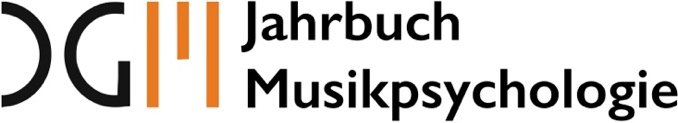 JBDGM Begleitschreiben an die Herausgeber Dieses Begleitschreiben ist nur bei der anonymisierten Ersteinreichung von Forschungsberichten erforderlich, um gegenüber den Herausgebern die Identität der Autoren offen zu legen. Die Informationen im Begleitschreiben sind für die Gutachter nicht zugänglich. 
Alle anderen Artikelarten (Spots, Nahaufnahmen, Berichte, Rezensionen) sind direkt in nicht-anonymisierter Form einzureichen, so dass dieses Begleitschreiben nicht erforderlich ist. Fügen Sie hier den deutschen Titel einFügen Sie hier den englischen Titel einVorname_a Nachname_a*1, Vorname_b Nachname_b2, Vorname_c Nachname_c1Bitte geben Sie die vollständigen Namen aller Autoren im Format „Vorname Nachname“ an. Unterstreichen Sie bitte den Nachnamen. Bitte geben Sie keine Titel oder akademischen Grade an (z. B. Dr., Prof. etc.). Markieren Sie einen (!) korrespondierenden Autor mit einem Sternchen (*) und fügen Sie hinter jedem Nachnamen jeweils eine hochgestellte Ziffer für die Institution an (s.u.).1Abteilung/Institut, Universität/Organisation, Stadt, Staat [falls USA], Land2Abteilung/Institut, Universität/Organisation, Stadt, Staat [falls USA], LandDie Institution eines Autors wird durch eine hochgestellte Ziffer (Superskript) angebunden. Geben Sie bitte möglichst nur eine Institution an (an der die im Aufsatz berichtete Forschung im Wesentlichen erstellt wurde).*Abteilung des korrespondierenden Autors, Universität/Organisation, Anschrift, Land. E-Mail-Adresse.Bitte geben Sie die vollständige postalische Anschrift und die E-Mail-Adresse des korrespondierenden Autors an. Diese Funktion kann nur ein Autor übernehmen und muss mit dem durch ein Sternchen markierten Autor übereinstimmen.EthikerklärungNUR bei empirischen Arbeiten müssen Sie bestätigen, dass diese in Übereinstimmung mit relevanten ethischen Prinzipien und Standards durchgeführt wurden. Geben Sie an, inwieweit ethische Stellungnahmen eingefordert wurden (z. B. über eine zuständige Ethikkommission der Universität). Formulierung z.B.:Die vorliegende Arbeit wurde in Übereinstimmung mit ethischen Prinzipien und Standards durchgeführt. Sie wurde von der Ethikkommission der Universität XXX geprüft und genehmigt. OriginalitätserklärungBestätigen Sie, dass die eingereichte Arbeit noch nicht veröffentlicht wurde (auch nicht in einer anderen Sprache) und dass sie nicht gleichzeitig von einer anderen Zeitschrift begutachtet wird bzw. wurde. Formulierung z.B.:Die vorliegende Arbeit wurde noch nicht veröffentlicht oder von einer anderen Zeitschrift begutachtet.Finanzierung / finanzielle UnterstützungAlle Quellen der Forschungsfinanzierung, einschließlich finanzieller Unterstützung, Bereitstellung von Ausrüstung oder Materialien, sollten offengelegt werden. Autoren sollten die Rolle von Forschungsförderern oder Sponsoren in der Forschungsplanung, -durchführung, -analyse, -interpretation und -berichterstattung offenlegen. Wenn keine anderen Angaben gemacht werden, stimmen die Autoren ausdrücklich der Veröffentlichung der folgenden Aussage zu: Die Autoren haben keine Finanzierung zu berichten.Andere Unterstützung/DanksagungJegliche nichtfinanzielle Unterstützung (wie z.B. statistische oder schriftliche Fachunterstützung) von anderen Personen oder Organisationen sollte offengelegt und den Beteiligten gedankt werden. Wenn keine anderen Angaben gemacht werden, stimmen die Autoren ausdrücklich der Veröffentlichung der folgenden Aussage zu: Die Autoren haben keine Unterstützung zu berichten.Konkurrierende InteressenDie Autoren sollten relevante finanzielle und nicht-finanzielle Interessen und Beziehungen offenlegen, von denen angenommen werden könnte, dass sie die Interpretation der Ergebnisse beeinflussen, oder dass Herausgeber, Redakteure, Gutachter oder Leser davon Kenntnis haben möchten. Dies schließt jede Beziehung zum ‚Jahrbuch Musikpsychologie‘ ein, zum Beispiel, wenn Herausgeber ihre eigene Forschung veröffentlichen. Wenn keine anderen Angaben gemacht werden, stimmen die Autoren ausdrücklich der Veröffentlichung der folgenden Aussage zu: Die Autoren erklären, dass keine konkurrierenden Interessen bestehen.Erklärung zur Datenverfügbarkeit JBDGM und die Deutsche Gesellschaft für Musikpsychologie (DGM) empfehlen nachdrücklich die Veröffentlichung der zu einem Beitrag gehörenden Forschungsdaten sowie ggf. weiterer Materialien (z. B. Analysesyntax, Fragebögen etc.), die für die Nachvollziehbarkeit der Datenerhebung und -analyse erforderlich sind. Die entsprechende Empfehlung der DGM folgt den Leitlinien u.a. der der Deutschen Gesellschaft für Psychologie (DGPs) und der Deutschen Forschungsgemeinschaft (DFG). Für die Veröffentlichung der Forschungsdaten und -materialien steht das PsychArchives Repositorium des ZPID zur Verfügung. Die Forschungsdaten sind mit dem Beitrag verknüpft, erhalten aber auch eine eigene DOI und können somit weltweit für den Nachvollzug von Ergebnissen und weiterführende Datenanalysen genutzt werdenFühren Sie hier bitte die ggf. bereitgestellten Daten und Materialien sowie den Ort ihrer Veröffentlichung auf. Falls Daten oder Materialien nicht zugänglich gemacht werden, ist hierfür eine Begründung erforderlich (z.B. aus Gründen des Persönlichkeitsschutzes, wegen unvertretbar hohen Aufwands, o.ä.), die ebenfalls mit dem Beitrag veröffentlicht wird.Die Forschungsdaten [näher spezifizieren] zu diesem Beitrag werden auf dem PsychArchives Repositorium unter DOI XXX zur Verfügung gestellt. 